                	 	   CDOEASD Ain     Annexe 9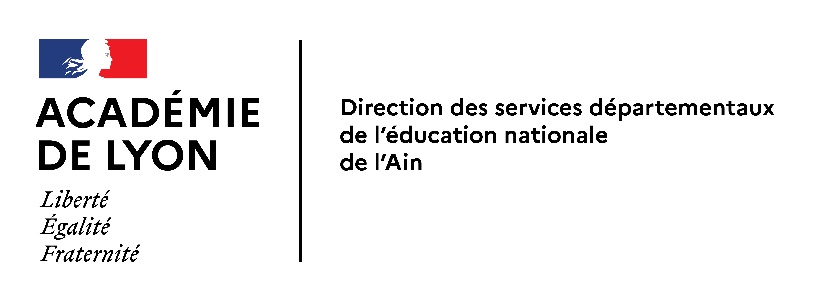              ORIENTATION EN 5ème EGPA D’UN ELEVE PRE-ORIENTE(à renvoyer à la CDOEASD pour le 13 avril 2024 dernier délai)Elève :………………………………………………………..………………………..	Date de naissance : ……………………….……………Collège : …………………………………………………………………………………..…………….			Classe : ………….…………Avis motivé et détaillé du chef d’établissement suite à la réunion de l’équipe pédagogique :Le ………………………………………					Signature du Principal et cachet de l’établissement :Avis motivé des responsables légaux :  J’accepte que mon enfant poursuive sa scolarité en 5ème SEGPA/EREAJ’indique, par ordre de préférence de 1 à 3,  où je souhaiterais que mon enfant soit affecté, en cas d’accord de la commission et dans la limite des places disponibles : Collège Saint-Exupéry, BELLEGARDE Collège du Bugey, BELLEY Collège Victoire Daubié, BOURG-EN-BRESSE Collège Georges Charpak, GEX Collège Léon-Marie Fournet, JASSANS Collège Vaugelas, MEXIMIEUX Collège Anne Franck, MIRIBEL Collège Ampère, OYONNAX Collège Les Côtes, PERONNAS EREA Philibert Commerson, BOURG-EN-BRESSE :    avec internat	 sans internat Collège hors du département de l’Ain : …………..…………………………………………….……………………………….  Je refuse que mon enfant poursuive sa scolarité en 5ème SEGPA/EREADans le cas d’un refus, expliquez les raisons du refus :Le ………………………………………					Signature des responsables légaux :……………………………………………………………………………………………………………………………………………………………………….……………………………………………………………………………………………………………………………………………………………………….……………………………………………………………………………………………………………………………………………………………………….……………………………………………………………………………………………………………………………………………………………………….……………………………………………………………………………………………………………………………………………………………………….……………………………………………………………………………………………………………………………………………………………………….……………………………………………………………………………………………………………………………………………………………………….……………………………………………………………………………………………………………………………………………………………………….……………………………………………………………………………………………………………………………………………………………………….……………………………………………………………………………………………………………………………………………………………………….……………………………………………………………………………………………………………………………………………………………………….……………………………………………………………………………………………………………………………………………………………………….……………………………………………………………………………………………………………………………………………………………………….……………………………………………………………………………………………………………………………………………………………………….……………………………………………………………………………………………………………………………………………………………………….……………………………………………………………………………………………………………………………………………………………………….……………………………………………………………………………………………………………………………………………………………………….……………………………………………………………………………………………………………………………………………………………………….……………………………………………………………………………………………………………………………………………………………………….……………………………………………………………………………………………………………………………………………………………………….